PLUMLEY WITH TOFT & BEXTON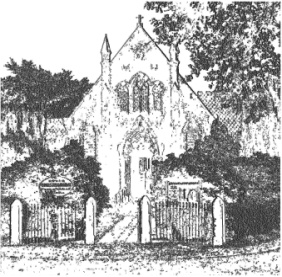 PARISH COUNCIL26th October 2016Dear Councillor,You are hereby requested to attendTHE MEETING OF THE PARISH COUNCILWHICH WILL BE HELD ONWEDNESDAY, 2nd November at 7.30 pm Plumley Village HallTo be conducted in accordance with the Agenda attached.David McGiffordDavid McGifford, Clerk to the Parish Council.Residents are encouraged to attend & members of the Press are welcomed.The Press and Public may not speak when the Council is in session unless invited to do so by the Chairman.Public Forum  7.30 pm -  Public comments will be taken before the Meeting commences but are restricted to 15 minutes unless the Chairman allows otherwise.Police Surgery to be confirmed Meeting AgendaApologies; To receive and accept apologies for absence from those members unable to attend.Declaration of interestsTo receive from Councillors any declarations of pecuniary and non-pecuniary interestsVacant Councillor PositionTo receive a proposal to co-opt Mrs A Thompson onto the Parish Council Minutes - To approve & sign the Minutes of the meeting on the 5th October 2016Cheshire East Council Matters: To receive a report on Cheshire East Council Matters.  Clerks Report – To receive Correspondence and to take decisions on items specified in Appendix 11/16 attached Reports of RTAFinancial Payments – To approve payments in Appendix 11/16 attached. Includes: Salaries & expenses.Draft 2017/18 Budget To receive any comments and reports by Councilors concerning transport, planning, footpaths, highways, Village Hall, Parish Plan, Community Pride, Community Resilience, Home watchNote -  When receiving reports and making resolutions perceived risks need to be identified and if necessary agreed actions required to mitigate them  Moorcroft Play Area update CWGeneral Highways issues GCCommunity Pride update SCPlanning JWCheshire Oil Development update DNPlumley Village HallCouncilor positionMeetings – To note feedback from meetings attended since the meeting 5th October 2016 and to note attendance to take place at meetings during November / December 2016To receive any items for inclusion in the agenda for the next meeting, proposed to be held at 7.30pm on  Wednesday 4th December 2016 in the Committee Room at Plumley Village Hall  Close MeetingAPPENDIX 11/165.0 Clerk’s ReportWebsite update5.1 Correspondence 5.2.  Road Traffic accidents  - To note the occurrence of RTA’s since the last meeting	6.10.16 @ 10 50 am at the crossroads on Plumley Moor Road.6.  Financial Payments6.1 To note the current financial position *Business Premium Account Earmarked Reserves Donald Sterling Legacy                          367.67Donation for daffodil bulbs                      6.50Playing Fields provision                      3,550.00A17.10Goostrey Neighbourhood Plan Pre-Submission Version (Regulation 14)B17.10To CWAC Site Reference: REF 08 Land East of Shurlach Road/Chester Road A556, Lostock GralamC19.10Boundary Commission ProposalsD19.10Cheshire Homechoice NewsletterE20.10Chalc E-BulletinF25.10PCC MEETING WITH PARISH AND TOWN COUNCILS IN CHESHIRE EAST, 8/11/16G26.10Cheshire Homechoice NewsletterH27.10Remembrance Day Service at St.Oswald's church, Lower PeoverI27.10Healthwatch Cheshire East eBulletin - November 2016J27.10ChALC E-BulletinK31.10Manchester Airport Community Review 2015-2016L31.10alert@neighbourhoodalert.co.ukMNIncomeCommunity Account                   £*Business PremiumAccount £Balance brought forward 19,222.126159.75PreceptTotal19,222.126159.75RefPayee£I Print104.40D McGifford -Clerk salary195.00Evelyn Nicholls – Plants Community pride48.98Total for period 348.38Total Carried forward18,873.74